Clase 8 - 4° Básico Historia y GeografíaOA. Reconocer diferentes tipos de mapasPara realizar esta actividad deberás revisar el video de la clase anteriorhttps://vimeo.com/404108196 , para recordar algunos conceptos e información.Conceptos:Mapa político: es aquel mapa que muestra los diferentes territoriosMapa físico: es el mapa que muestra el relieve de la Tierra.Actividad:Calca de un Atlas, un mapa político y un mapa físico de América del Sur y coloréalo de la misma forma que aparece en tu libro.(también puedes usar los que aparecen acá)MAPA FISICO AMERICA DEL SUR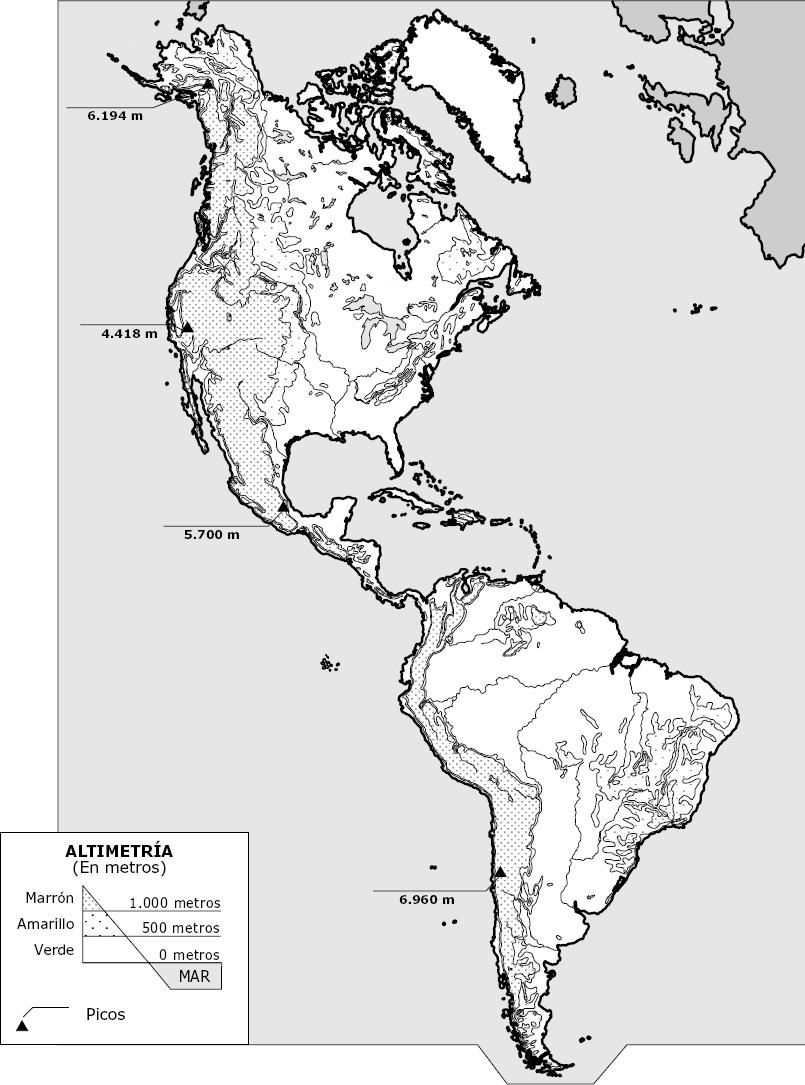 MAPA POLITICO AMERICA DEL SUR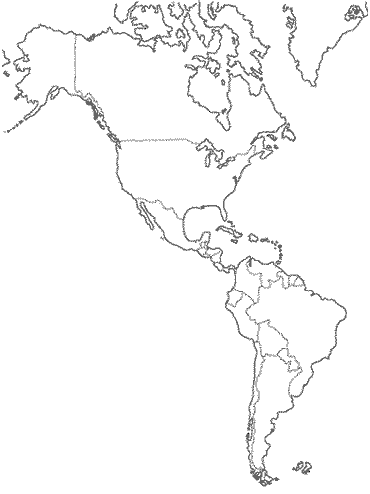 